Guía de matemática “Inicio en el algebra”Nombre: _______________________________________Feecha:__________Curso: ______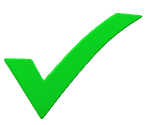 I.- Determina el área de cada rectángulo y escribe una fórmula para calcular su área. 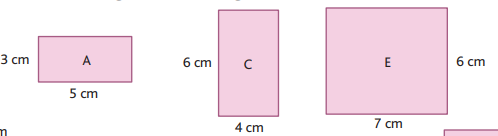                                                       A                                  B                                    CII.- Ciertos rectángulos se pueden calcular mediante la fórmula n * (n + 4). Dibuja tres rectángulos en la cuadrícula cuya área se pueda calcular con dicha fórmula.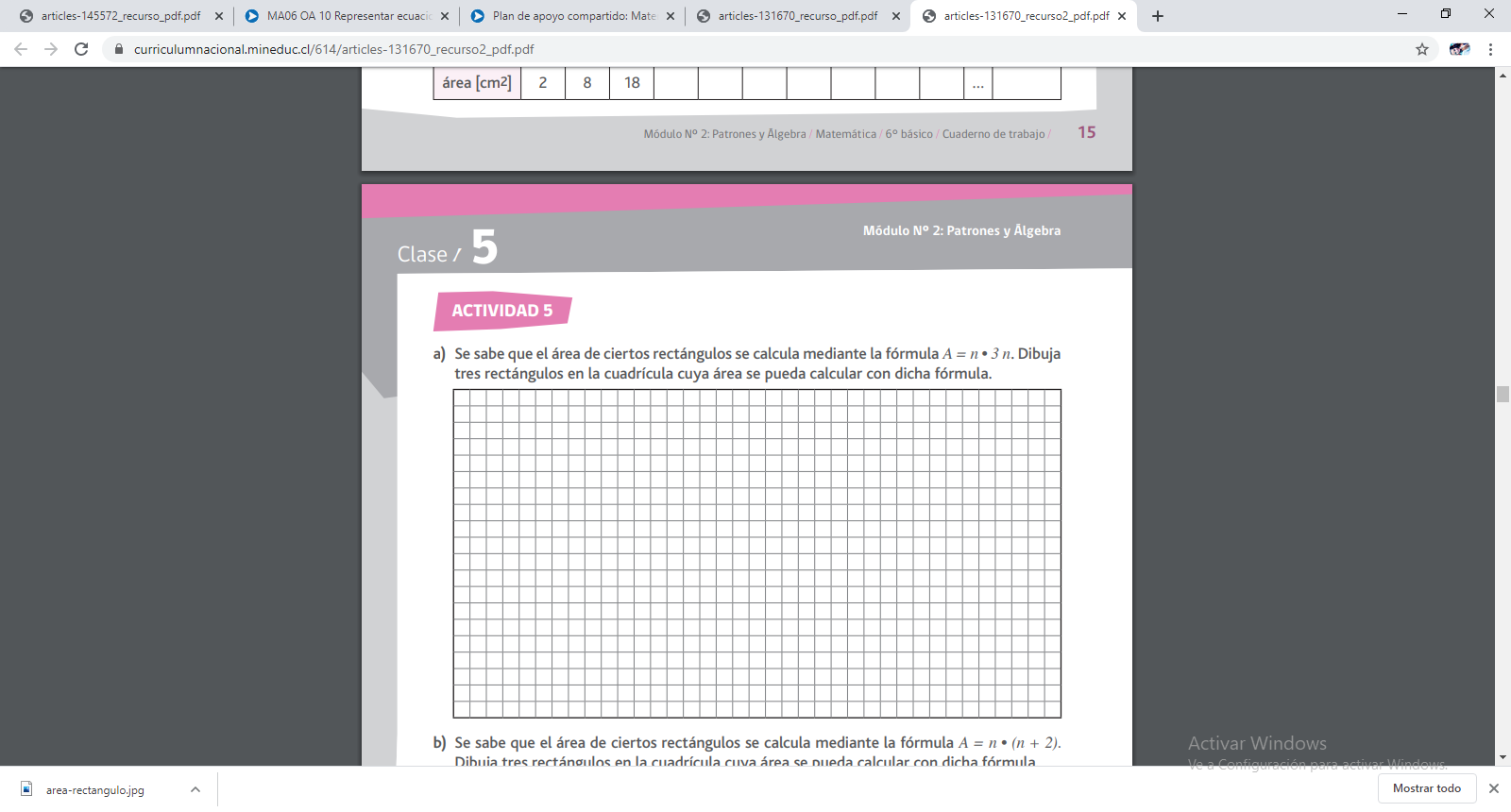 III.- Escribe una expresión numérica o algebraica para cada uno de los siguientes enunciados:El triple de un número: 3x.Un número aumentado en 3: ……………………………………………………………….La cuarta parte de un número: ………………………………………………………………El doble de un número aumentado en 5: …………………………………………………. El triple de un número disminuido en 3: ……………………………………………………LargoAnchoÁrea